OPIS PRZEDMIOTU ZAMÓWIENIACZĘŚĆ I – MATERIAŁY PROMOCYJNESMARTBAND – OPASKA SPORTOWA Z NADRUKIEMSpecyfikacja: silikonowa opaska sportowa, bluetooth, monitorująca, z ekranem, kompatybilna z systemem iOS 7.1 i Android 4.3 (i wyższe),Funkcje: pulsometr, krokomierz, monitor snu, lokalizator, samowyzwalacz, licznik kalorii, licznik przebytego dystansu Wymiary: 24x20mmNadruk: nadruk logotypu na opasce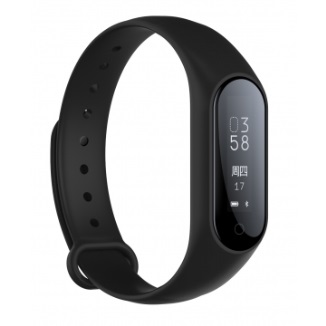 Kolor: czarnyOpakowanie:  każdy produkt zapakowany oddzielnie w estetyczne pudełko z nadrukiem logotypu ZamawiającegoIlość: 20 szt.Poglądowe zdjęcie:PRZYPINKA Z NADRUKIEM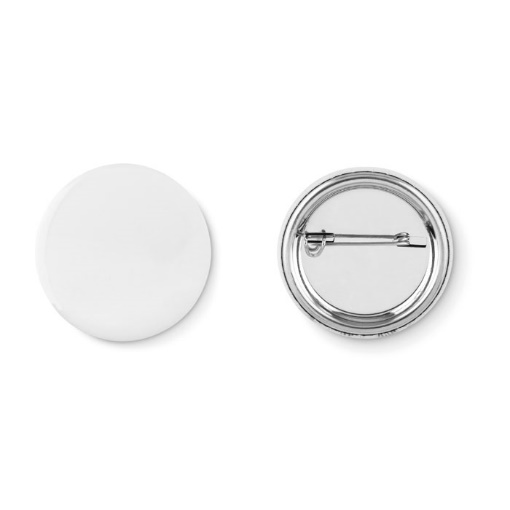 Specyfikacja: przypinka okrągła na agrafceWymiary: ~1,25 – 3 cm (średnica)Nadruk: zgodny z projektem Zamawiającego, techniką np. tampodruku; zabezpieczenie folią nadruku, połysk, odporność na zużycieIlość: 100 szt.Poglądowe zdjęcie:MAGNES – OTWIERACZ Z NADRUKIEM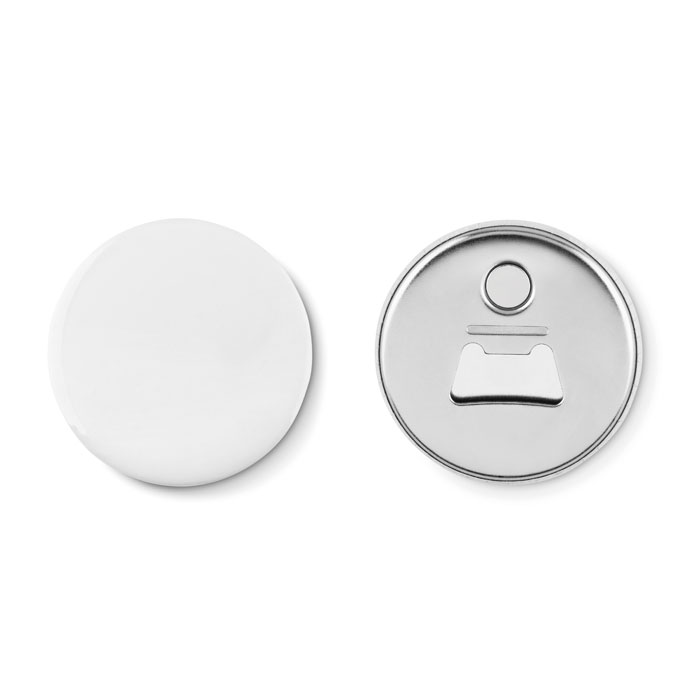 Specyfikacja: okrągły magnes z otwieraczem; przód wykonany z metalowej blaszki, tył zrobiony z grubej blachy (zapewniającej funkcjonalność i trwałość)Wymiary: ~56mm (średnica)Nadruk: nadruk na papierowej etykiecie w kolorystyce CMYK zabezpieczony folią, błysk i odporność na zużycieIlość: 100 szt.Poglądowe zdjęcie:NOTES NA SPIRALI Z DŁUGOPISEM - Z NADRUKIEMSpecyfikacja: notes na spirali z długopisem z 70 gładkimi kartkami z gumką zabezpieczającą przed rozłożeniem i gumką na długopis; karton użyty przy produkcji notesu i długopisu ekologiczny; kolor podstawowy: zielony; materiał wykonania: papier; długopis: wkład w kolorze niebieskimWymiary: notes: 90x140x10 mm (szerokość x wysokość); całkowite wymiary (notes + długopis) 100x150x10mmNadruk: Technika zdobienia Tampodruk; nadruk na okładce notesu, pole nadruku 60x40 mm (szerokość x wysokość) i na długopisie; Ilość: 250 szt.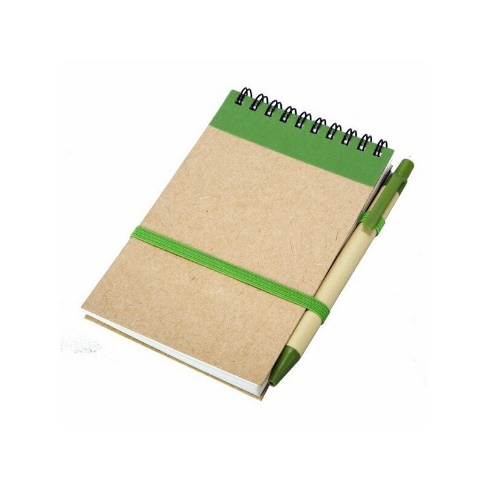 Poglądowe zdjęcie:. NOTES NA SPIRALI Z DŁUGOPISEM - Z NADRUKIEMSpecyfikacja: notes na spirali z długopisem z 70 gładkimi kartkami, z gumką zabezpieczającą przed rozłożeniem i gumką na długopis; karton użyty przy produkcji notesu i długopisu ekologiczny; kolor podstawowy: zielony; materiał wykonania: papier; długopis: wkład w kolorze niebieskimWymiary: notes: 90x140x10 mm (szerokość x wysokość); całkowite wymiary (notes + długopis) 100x150x10mmNadruk: Technika zdobienia Tampodruk; nadruk na okładce notesu i na tylnej stronie (zgodnie z projektem Zamawiającego), pole nadruku 60x40 mm (szerokość x wysokość) i na długopisie;Ilość: 250 szt.Poglądowe zdjęcie:PIÓRO WIECZNE W ETUI – Z NADRUKIEMSpecyfikacja: Pióro wieczne charakteryzujące się klasycznym wzornictwem. nasadka z możliwością grawerowania. Wyposażone w wysokiej jakości wkład o standardowym rozmiarze, z niebieskim atramentem. Wymiary: 1 x 13,7 cm.Nadruk: grawer/nadruk na piórzeKolor: metal, srebrny, chrom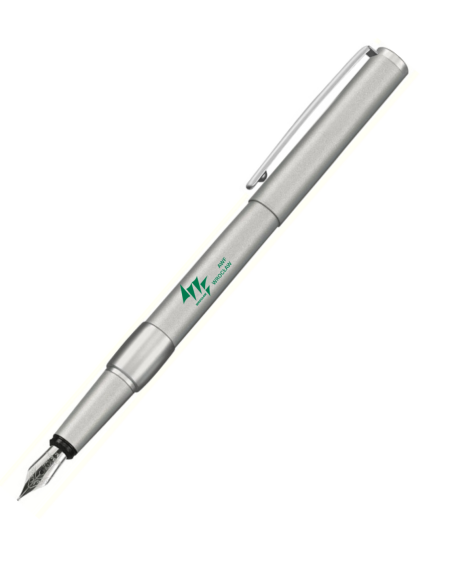 Opakowanie: eleganckie etui z nadrukowanym logotypemIlość: 20 szt.Poglądowe zdjęcie:ZASŁONKA NA KAMERĘ  W LAPTOPIE Z NADRUKIEMSpecyfikacja: wykonana z mocnego tworzywa, przesuwana osłonka kamery internetowej, zaślepka posiada ruchomy element, dzięki któremu kamerka jest odkrywana,  cienka, dopasowana, smukła obudowa umożliwiająca pełne zamknięcie laptopa; produkt wygodny do umieszczenia na laptopie przy pomocy specjalnej dwustronnej taśmy;Wymiary: 30 x 13,5 mm, grubość 0,66 mmkolor: czarnyNadruk: grawer laserowy lub nadruk UV full kolor na przedmiocie zamówieniaIlość: 50 szt. Opakowanie: każdą zasłonka zapakowana w  kartonik z możliwością nadruku logotypu, całość opakowana w folię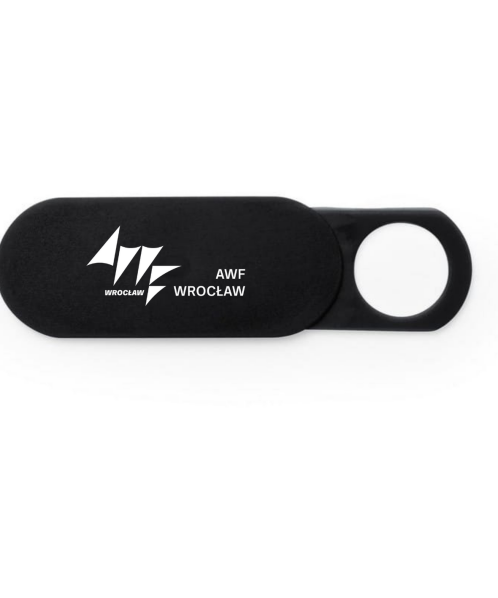 Poglądowe zdjęcie:OŁÓWEK CZARNY, DREWNIANY Z NADRUKIEMSpecyfikacja: materiał: drewno w kolorze czarnym, długość 19 cm, gumka do mazania: taknaostrzenie: takNadruk: na przedmiocie zamówienia technologia znakowania -  tampodruknadruk w kolorze białymrozmiar znakowania: 50mm x 5mmnadruk jednostronnyllość: 500 szt.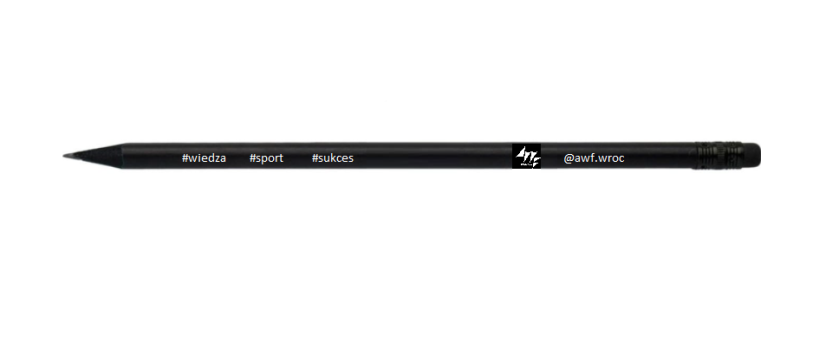 Poglądowe zdjęcie:SMYCZ Z NADRUKIEMmateriał: taśma satynowaszerokość: 20 mmdodatkowo: karabińczyk metalowy, złączka plastikowakolor materiału: biały i zielonydwustronny zgodny z projektem Zamawiającego odporny na ścieranie wykonany techniką sublimacji.Ilość: 200 szt. po 100 szt w danym kolorzePoglądowe zdjęcie: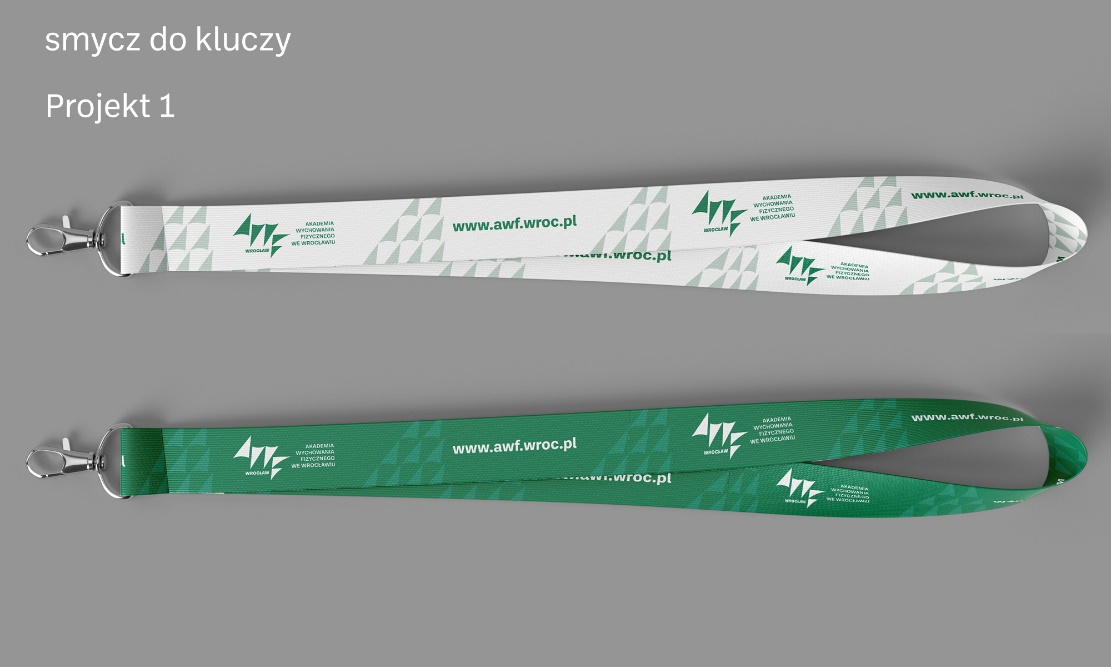 DŁUGOPIS Z NADRUKIEMmateriał: metal/plastikkolor zewnętrzny: zielony i białykolor tuszu: niebieskimetoda znakowania: technika graweru laserowegokolor nadruku i znakowanie: zgodne z projektem i kolorystyką ZamawiającegoIlość: 200 szt. po 100 szt w danym kolorzePoglądowe zdjęcie 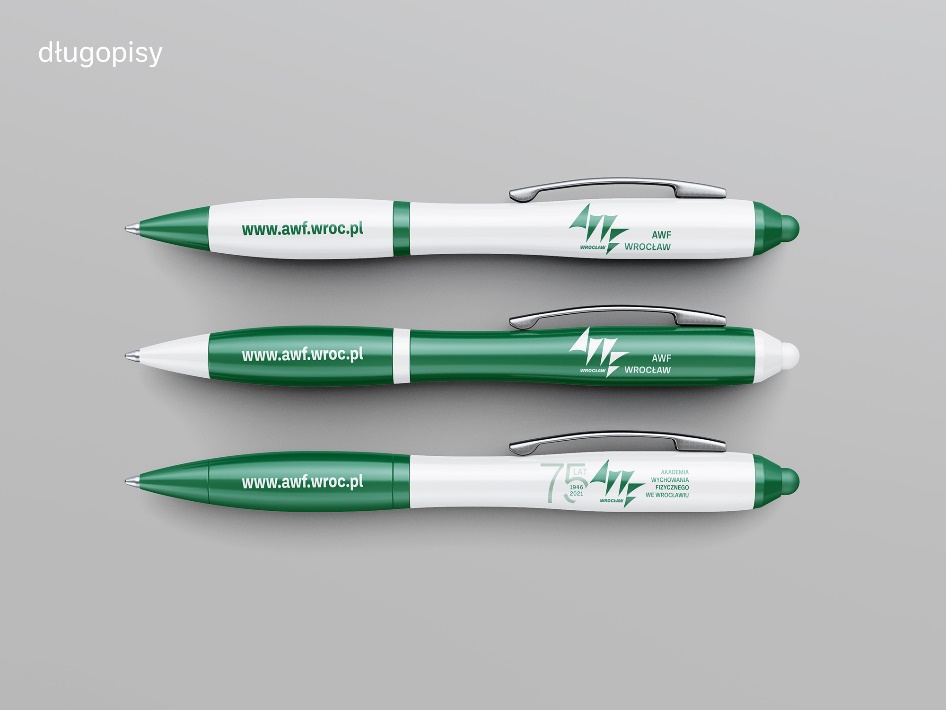 